13.pielikumsPriekules novada pašvaldības domes 2016.gada 28.aprīļa sēdes protokolam Nr.8, 12.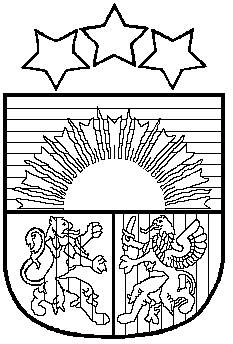 LATVIJAS REPUBLIKAPRIEKULES NOVADA PAŠVALDĪBAS DOMEReģistrācijas Nr. , Saules iela 1, Priekule, Priekules novads, LV-3434, tālrunis , fakss 63497937, e-pasts: dome@priekulesnovads.lvLĒMUMSPriekulē2016.gada 28.aprīlī                	                                                                                     Nr.812.Par finanšu līdzekļu piešķiršanu Dz. B., dzīvojoša[:] Virgas pag. Priekules novads, sporta sasniegumu veicināšanai Priekules novadā	2016. gada 5.aprīlī  Priekules novada pašvaldībā saņemts Dz. B., dzīvojošas [:], Virgas pag., Priekules novadā, (turpmāk – iesniedzēja), iesniegums par pašvaldības atbalsta sniegšanu 970 EUR dalībai Baltijas kausa sporta sacensībās Lietuvā un Igaunijā pajūga braukšanā. Izskatot iesniegumu Priekules novada pašvaldības dome konstatē:[1] Iesniedzēja atbilst Priekules novada pašvaldības domes 2013.gada 31.janvāra saistošo noteikumu Nr.2 “’Par atbalsta sniegšanu izglītības, mūzikas, mākslas un sporta sasniegumu veicināšanai Priekules novadā” (turpmāk – saistošie noteikumi) 2.1.punktā noteiktajai pretendentu kategorijai;[2] Iesniegums nav noformēts atbilstoši saistošo noteikumu 8.punktam, taču iesniegumā minētā informāciju satur saistošo noteikumu pielikumā veidlapā prasīto informāciju;[3] Iesniegumam pievienotas dokumentu kopijas, kas apliecina, panākumus attiecīgās nozares sacensībās, konkursos, olimpiādēs līdz ar to iesniedzēja pamatojusi tiesības pretendēt un atbalsta piešķiršanu atbilstoši saistošo noteikumu prasībām;[4] Iesniegumā lūgtais finansējuma atbalsta apmērs neatbilst  Priekules novada pašvaldības 2013.gada 28.novembra saistošo noteikumu Nr.18 “Grozījumi Priekules novada pašvaldības saistošajos noteikumos Nr. 2 „Par atbalsta sniegšanu izglītības, mūzikas, mākslas un sporta sasniegumu veicināšanai Priekules novadā”” 1.1.punktā noteiktajam finansiālā atbalsta maksimālajam apmēram t.i. 711,44 EUR.[5] Iesniedzēja pieprasīto finanšu apmēru pamatojusi ar iesniegto izdevumu tāmi, atbilstoši saistošo noteikumu 7.punktā minētajām prasībām. Ņemot vērā augstāk minēto Priekules novada pašvaldības Finanšu komiteja sniegusi pozitīvu atzinumu atbalsta piešķiršanai.Pamatojoties uz likuma “Par pašvaldībām” 21.panta pirmās daļas 27.punktu, Priekules novada pašvaldības domes 2013.gada 31.janvāra saistošo noteikumu Nr.2 “Par  atbalsta  sniegšanu  izglītības,  mūzikas,  mākslas un sporta sasniegumu veicināšanai Priekules novadā” 10.punktu, atklāti balsojot PAR - 11 deputāti (Malda Andersone, Inita Rubeze, Arnis Kvietkausks, Inese Kuduma, Rigonda Džeriņa, Vaclovs Kadaģis, Ainars Cīrulis, Vija Jablonska, Arta Brauna, Gražina Ķervija,  Andris Džeriņš); PRET -  nav; ATTURAS -  nav; Priekules novada pašvaldības dome NOLEMJ:	1. Apmierināt Dz. B., [:], Virgas pag., Priekules novads, iesniegumu daļēji, piešķirot finansiālu atbalstu dalībai Baltijas kausa sacensībās Lietuvā un Igaunijā 711, 44 EUR apmērā.2. Lēmums apstrīdams viena mēneša laikā pēc tā spēkā stāšanās dienas Liepājas tiesā, Republikas ielā 14/Tiesu ielā 5, Liepājā.3. Saskaņā ar Administratīvā procesa likuma 70.panta pirmo un otro daļu lēmums stājas spēkā ar brīdi, kad tas paziņots adresātam.Lēmums izsniedzams :1 eks. Dz. B., dzīvo- [:], Virgas pagasts, Priekules novads;1 eks. Finanšu nodaļaiPašvaldības domes priekšsēdētāja       					V.Jablonska